РОССИЙСКАЯ ФЕДЕРАЦИЯАДМИНИСТРАЦИЯ  МУНИЦИПАЛЬНОГО  ОБРАЗОВАНИЯПРИОЗЕРСКИЙ  МУНИЦИПАЛЬНЫЙ РАЙОН  ЛЕНИНГРАДСКОЙ  ОБЛАСТИКОМИТЕТ ОБРАЗОВАНИЯРАСПОРЯЖЕНИЕ                                                                                                                                                                                                                                                                                от 10.01.2022 г.                       г. Приозерск                                         №05-рОб участии экспертов в проведении в Ленинградской области перепроверки работ итогового сочинения (изложения), проведенного 01 декабря 2021 года        В соответствии  с распоряжением комитета общего и профессионального образования Ленинградской области от «29»  декабря 2021 года № 3357-р «О проведении в Ленинградской области перепроверки работ итогового сочинения (изложения), проведенного 01 декабря 2021 года»,Принять участие в перепроверке работ итогового сочинения (изложения) 11.01.2022 г. в дистанционном режиме Ивановой О.Н., председателю муниципальной предметной комиссии, учителю русского языка и литературы МОУ «СОШ№5»; Степановой Т.А., заместителю председателя предметной комиссии, учителю русского языка и литературы МОУ «СОШ№4».Подолочной Г.В., методисту МОУ ДО ЦИТ,обеспечить проведение перепроверки на территории муниципального образования 11.01.2022 г.направить протокол перепроверки ИСИ не позднее 12.01.2022 г. в ГБУ ЛО «ИЦОКО» по защищенному канали связи.Руководителям МОУ «СОШ№4» (Кондакова И.П.), МОУ «СОШ№5» (Мыльников В.Ю.) рекомендовать поощрить Иванову О.Н., Степанову Т.А. за проведенную работу по перепроверке ИСИ из фонда заработной платы по учреждению.14. Контроль за исполнением распоряжения возложить на главного специалиста Ярмолюк Е.Г.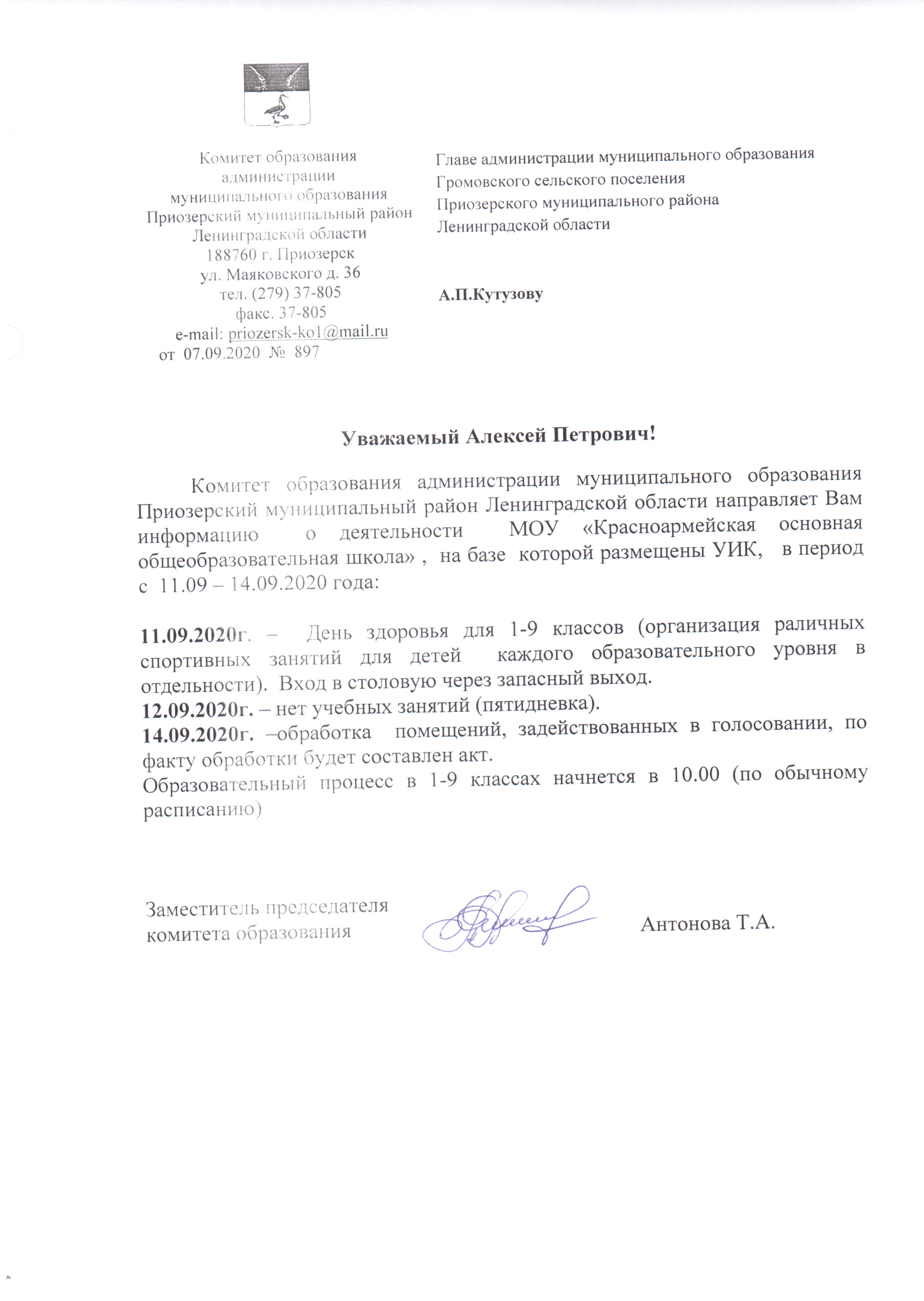 Председатель комитета образования                          Т.А.АнтоноваИсп. Подолочная Г.В., 35-824Разослано: дело-1, ОО-2, ЦИТ-1 